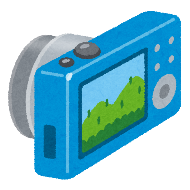 ※水が張っていることが確認できる写真であること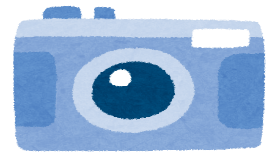 ※水が張っていることが確認できる写真であること※水田にポンプや水路から取水していることが確認できる写真であること※水が張っていることが確認できる写真であること※水が張っていることが確認できる写真であること